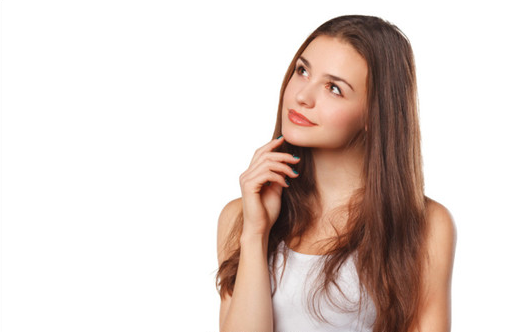 ………………………………..………………………………………………………………..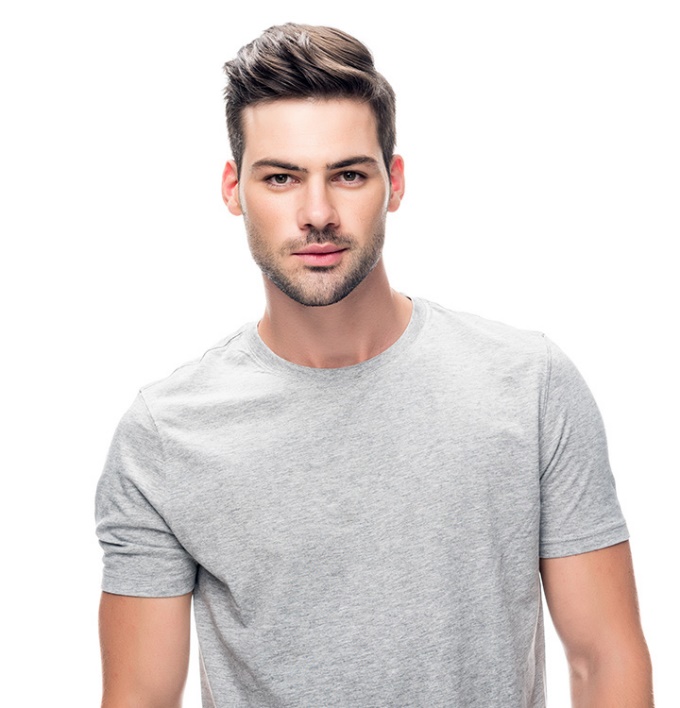 …………………………………………………………………………………………………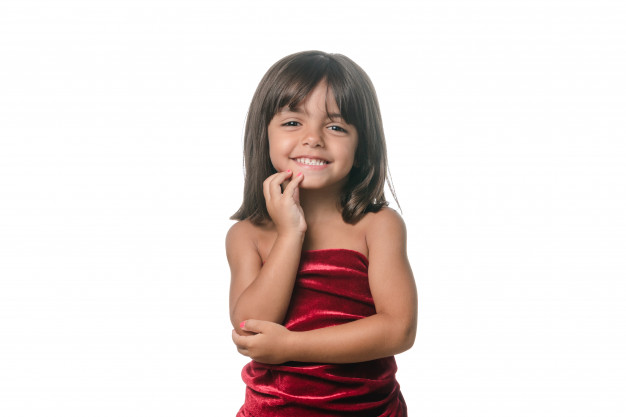 